Instructivo para el llenado del “Formulario de respuesta rápida a los requerimientos de información” por parte de las Entidades de Fiscalización Ambiental Instructivo para el llenado del “Formulario de respuesta rápida a los requerimientos de información” por parte de las Entidades de Fiscalización Ambiental El presente Instructivo fue elaborado con la finalidad de orientar a las Entidades de Fiscalización Ambiental en el correcto llenado del Formulario de respuesta rápida a los requerimientos de información, el cual facilita el recojo de información que permite atender las denuncias ambientales tramitadas ante el Servicio de Información Nacional de Denuncias Ambientales (Sinada) del Organismo de Evaluación y Fiscalización Ambiental (OEFA).En ese escenario, el formulario permite conducir la respuesta de las EFA hacia los supuestos de atención contemplados en las Reglas para la atención de denuncias ambientales, aprobadas por Resolución de Consejo Directivo N° 015-2014-OEFA/CD y sus modificatorias. Estos supuestos son:i.	Cuando se ha verificado que los hechos denunciados ya han sido identificados y se vienen adoptando las medidas correspondientes para su atención.ii.	Cuando se ha programado acciones de supervisión ambiental respecto de los hechos denunciados, indicando el periodo aproximado en el que se ejecutarán dichas acciones; yiii.	Cuando se ha decidido no programar acciones de supervisión ambiental respecto de los hechos denunciados, indicando el sustento de dicha decisión.Instrucciones para llenar el Formulario de respuesta rápida a los requerimientos de informaciónLlenado de los apartados N° 1 y N° 2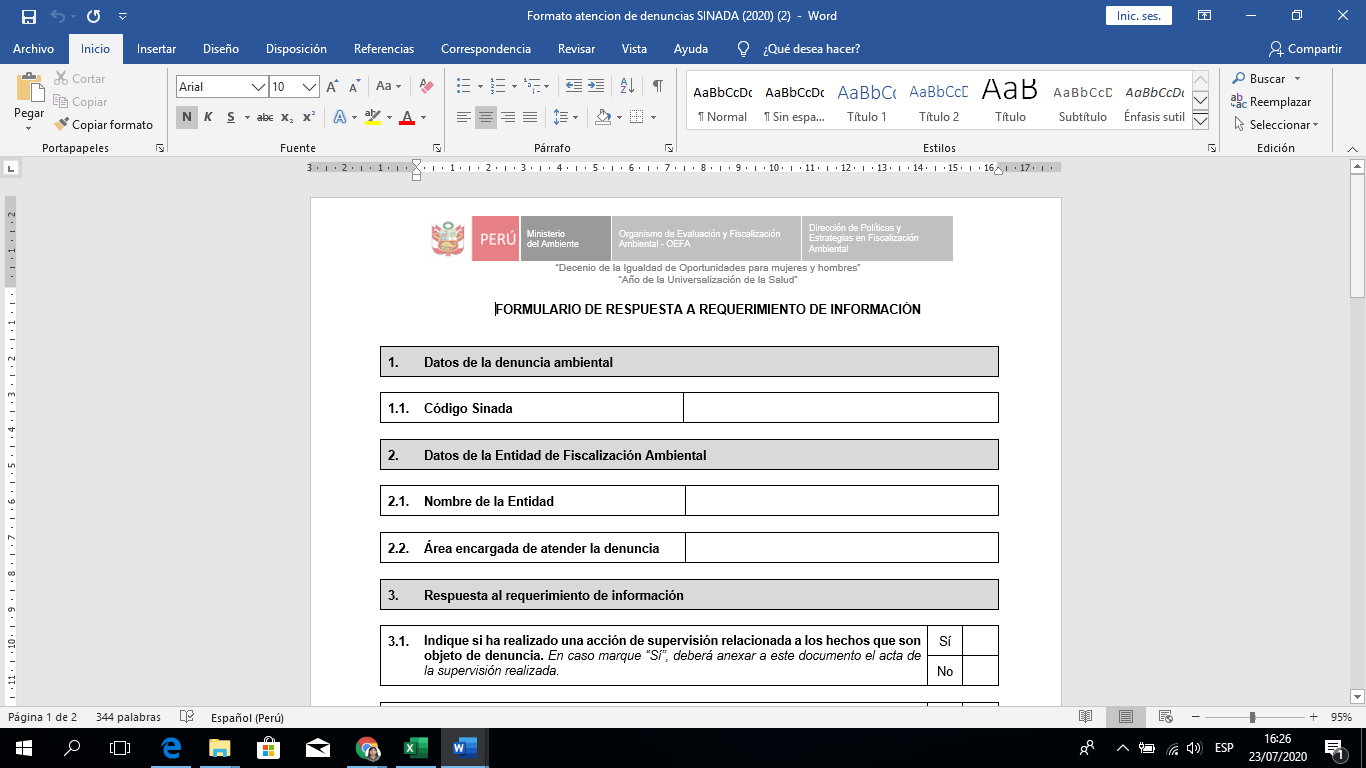 Llenado del apartado N° 3Nos permite identificar si se realizaron acciones en atención a la denuncia o no.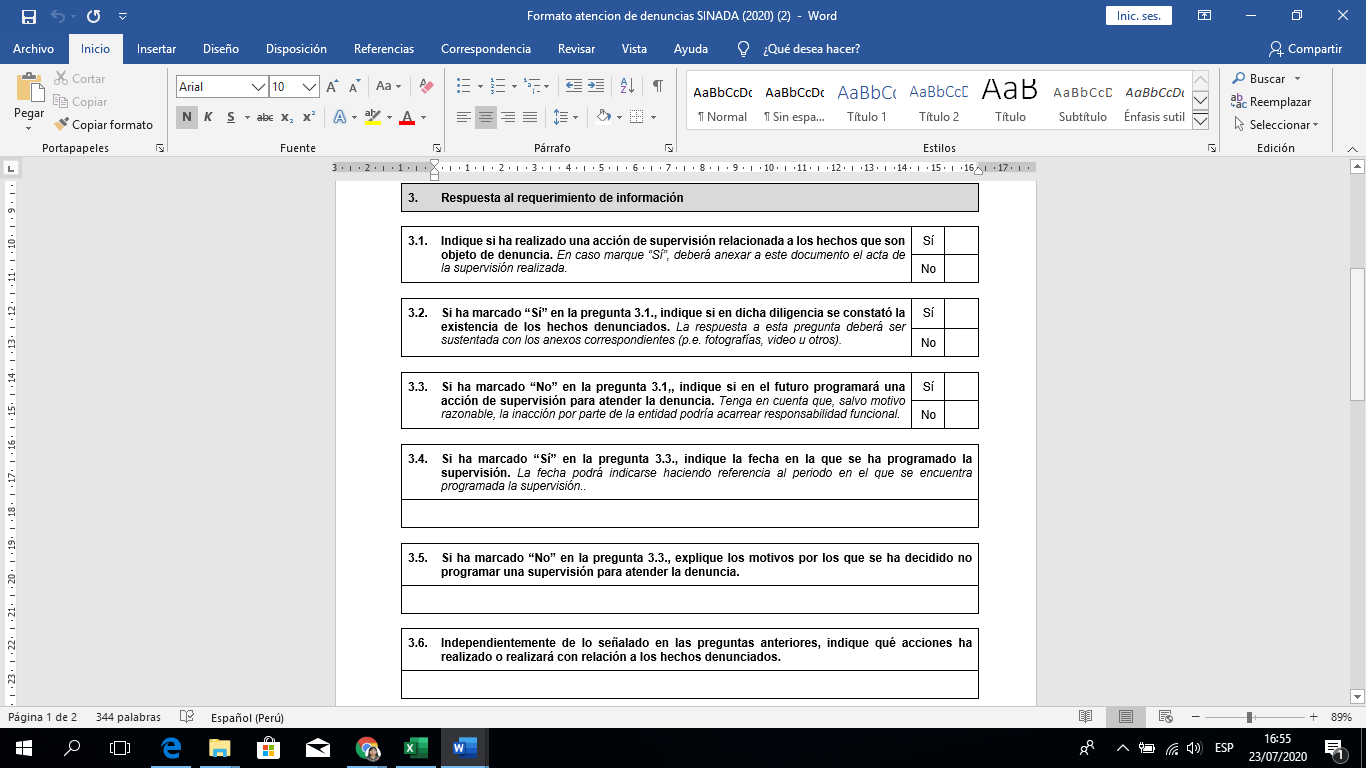 Nos permite conocer si se programarán acciones en atención a la denuncia. Nos permite conocer que no se realizarán acciones en atención a la denuncia. En caso la EFA haya dispuesto no programar acciones para dar atención a la denuncia, deberá informar los motivos que sustentan dicha decisión.Sin perjuicio de la información proporcionada en los campos anteriores, la EFA podrá comunicar otras acciones que hubiera adoptado o dispuesto y que coadyuven a la atención de la denuncia.Ejemplos de Formularios llenados de manera correctaEjemplo N° 1: Cuando la EFA ha realizado acciones en atención a la denuncia.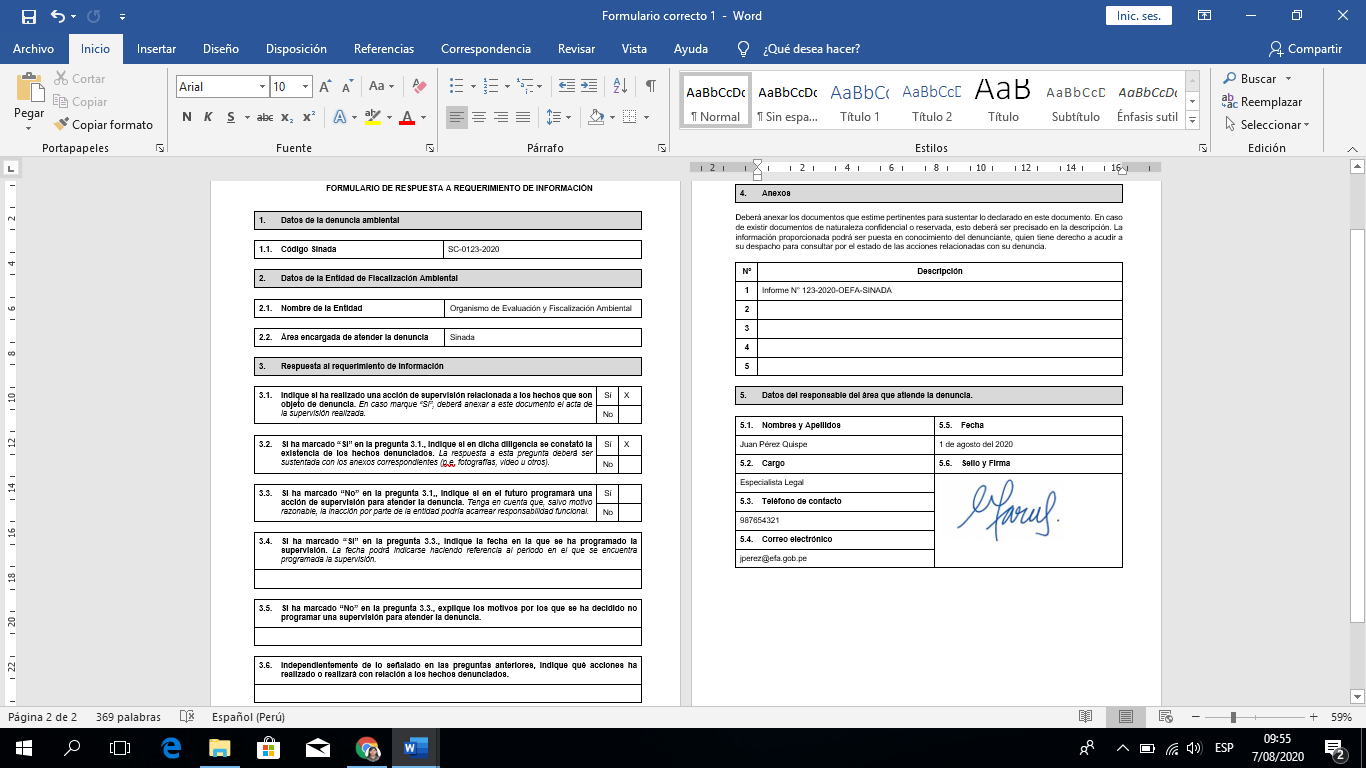 Ejemplo N° 2: Cuando la EFA ha programado acciones en atención a la denuncia.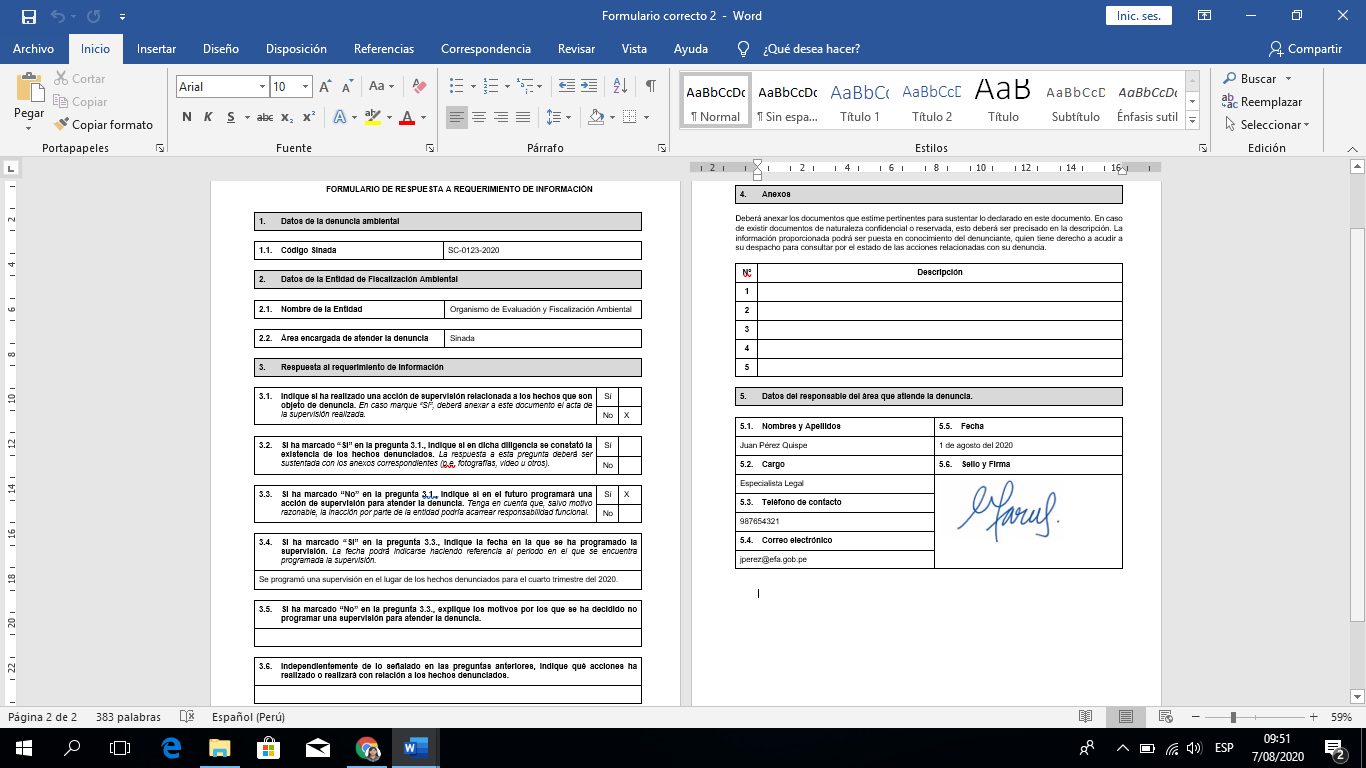 Ejemplo N° 3: Cuando la EFA no realizará acciones en atención a la denuncia.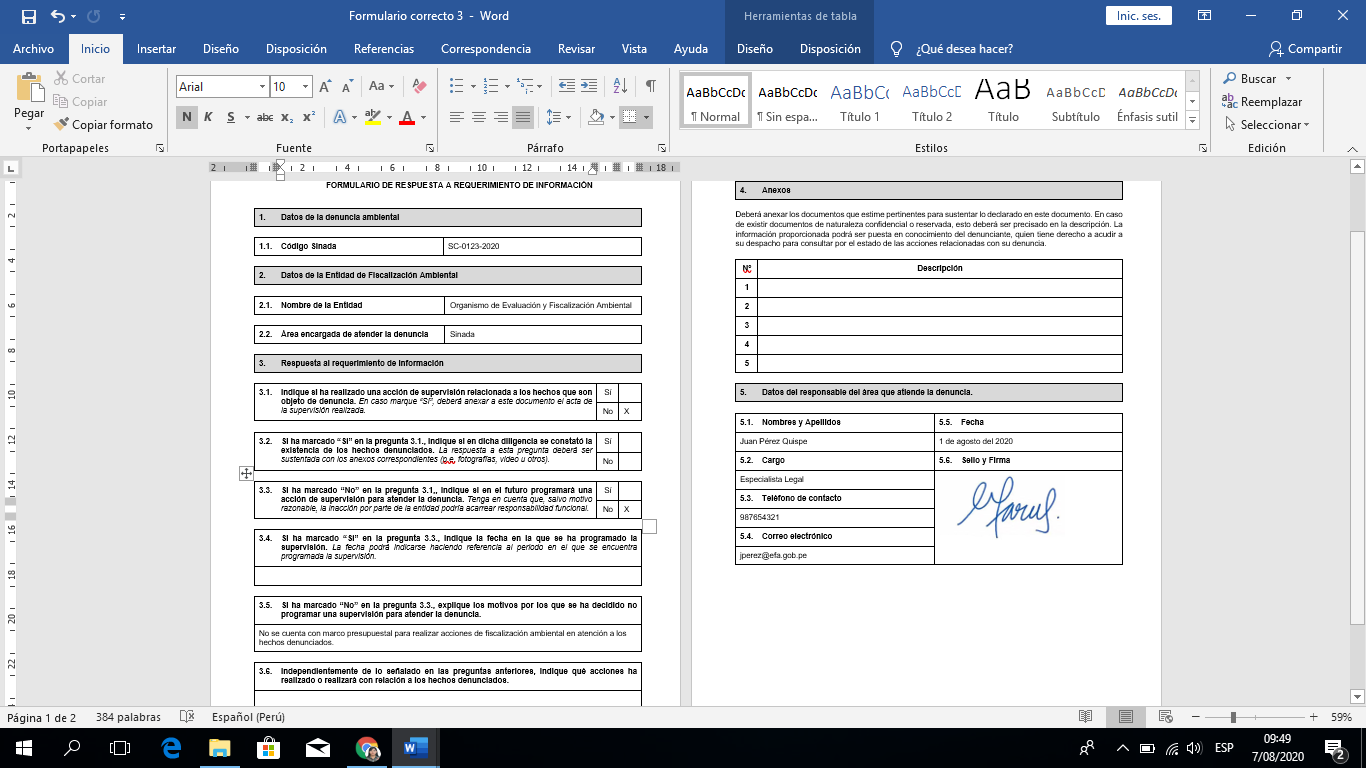 Ejemplo de formulario llenado de manera incorrectaCuando se marcan más opciones de las correspondientes y/o cuando no se adjunta el sustento de las acciones realizadas en atención a la denuncia.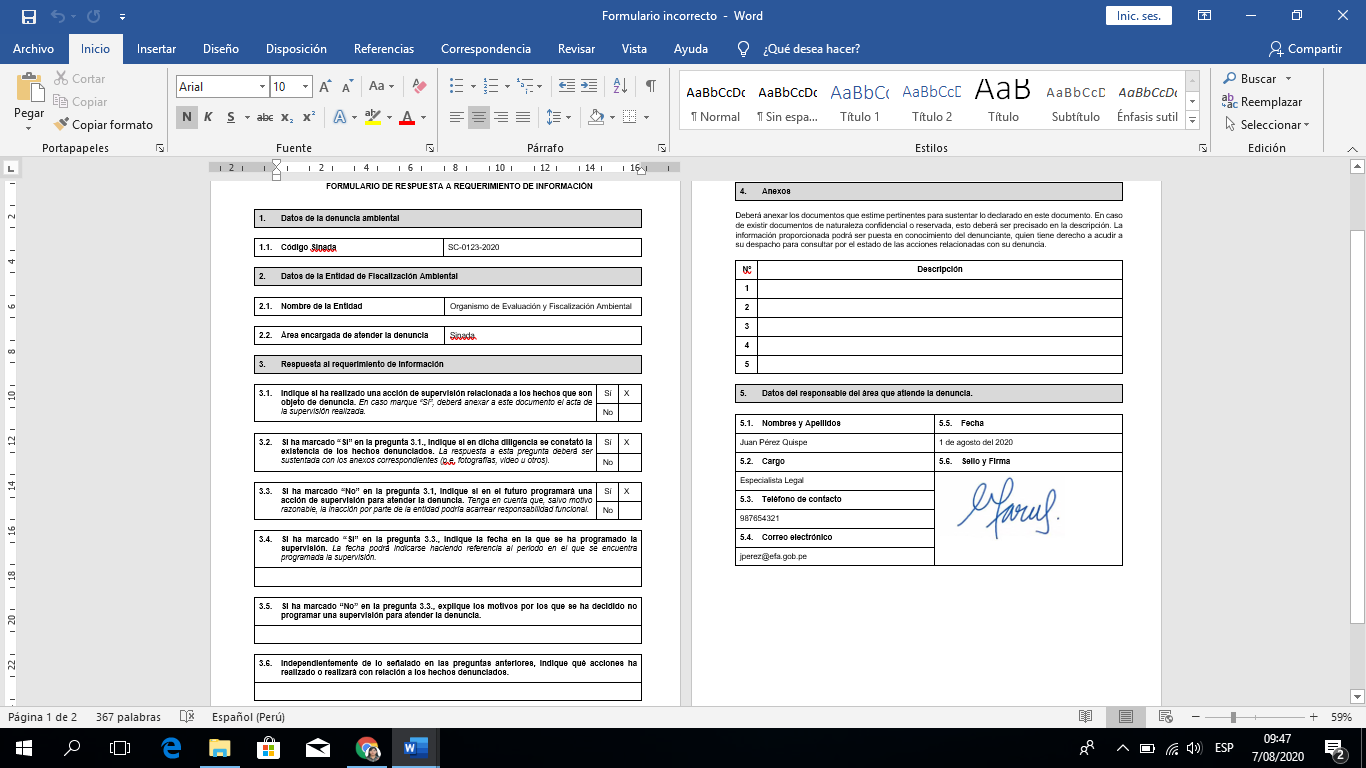 Llenado del apartado N° 4Después que la EFA informó sobre el supuesto de atención de denuncias ambientales establecido por el Sinada adoptado para abordar la denuncia, en esta parte del formulario deberá detallar los documentos que tenga a bien adjuntar a modo de evidencia de las acciones realizadas o dispuestas (por ejemplo: actas de supervisión, cronograma de programación de supervisiones, informes de resultados de supervisión, etc.)Ejemplo N° 1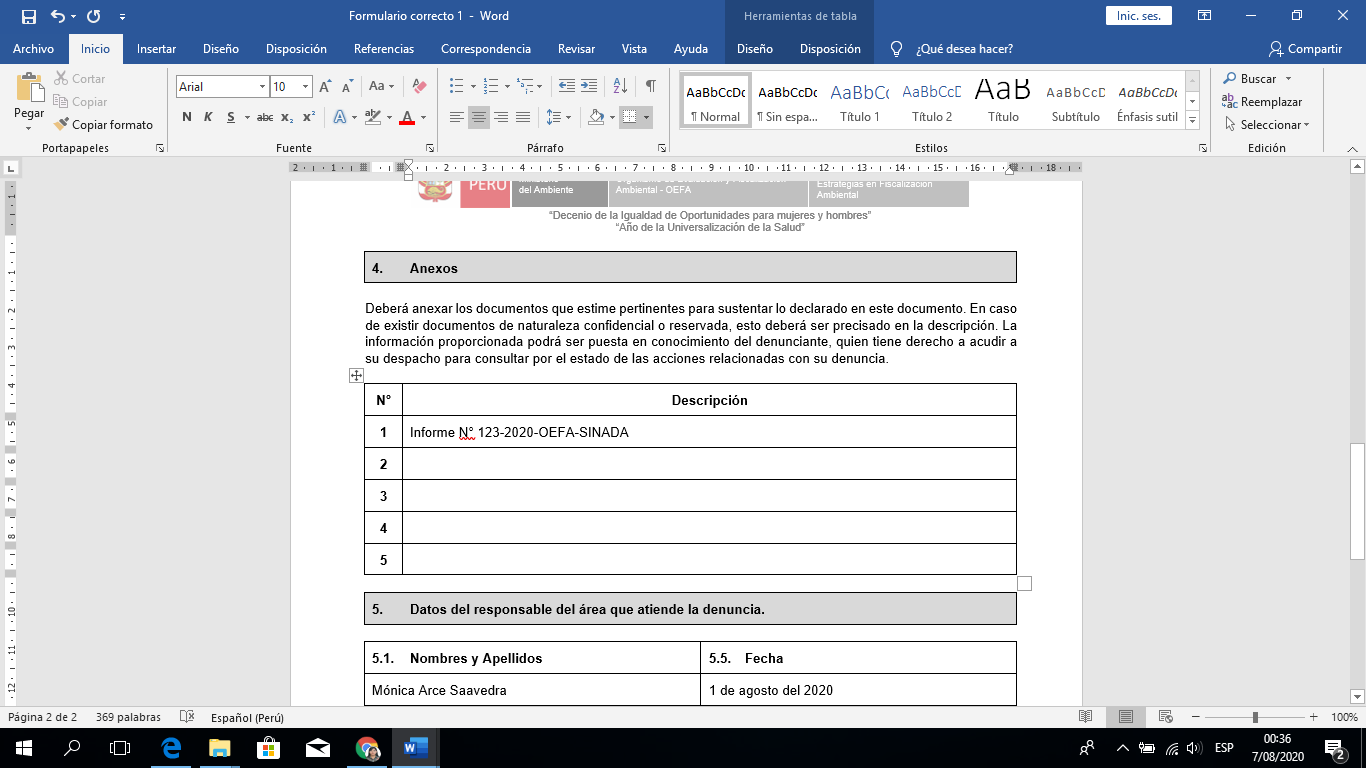 Ejemplo N° 2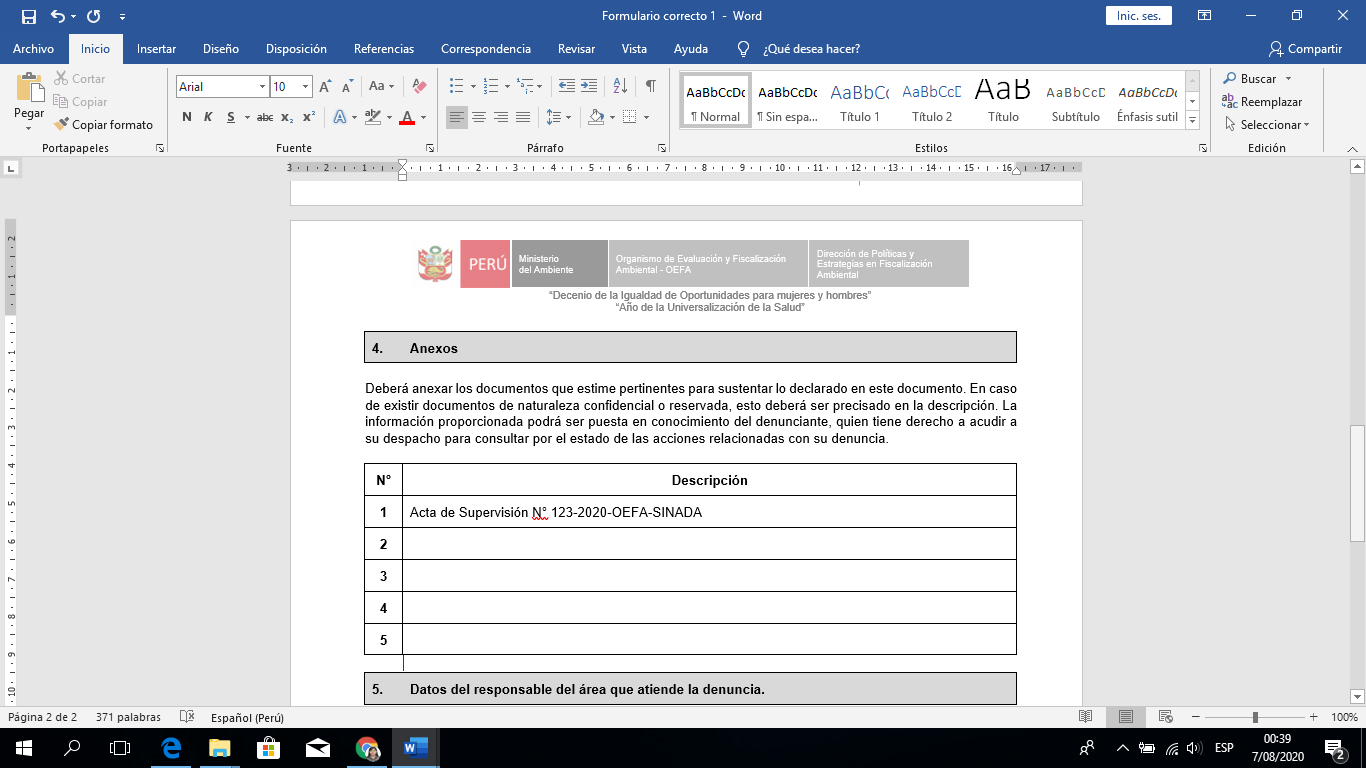 Llenado del Apartado N° 5Los datos solicitados en este apartado son de obligatorio llenado. A continuación, se muestra un ejemplo.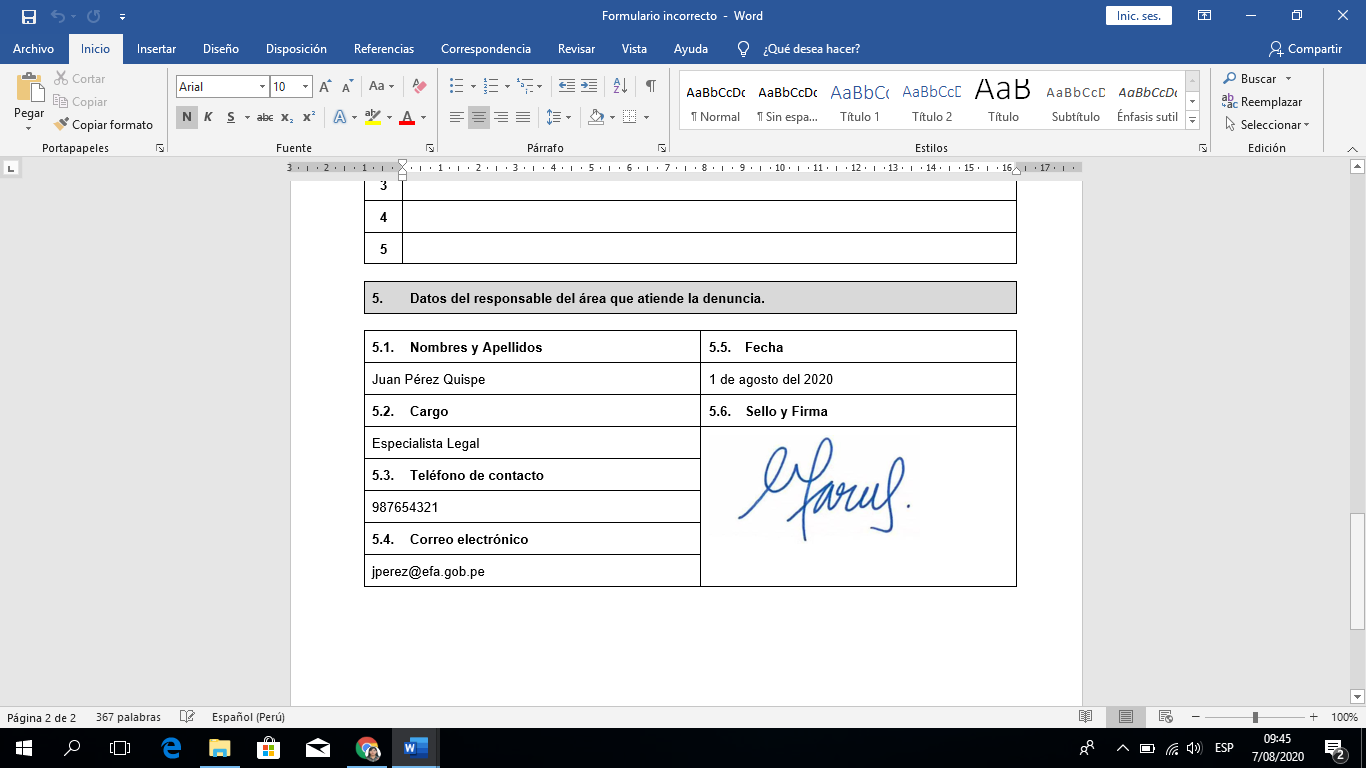 